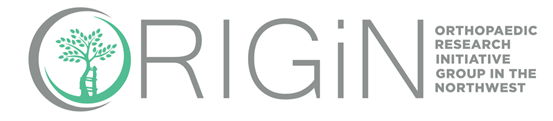 COLLABORATIVE NETWORK RESEARCH APPLICATIONIf you require any additional assistance or further information please contact US.Please email your application with the following documents if available:1.       Study Protocol2.       Ethics approval detailsOffice Use OnlyOffice Use OnlyOffice Use OnlyOffice Use OnlyDate ReceivedReference NumberPROJECT INFORMATIONPROJECT INFORMATIONPROJECT INFORMATIONPROJECT INFORMATIONPROJECT INFORMATIONPROJECT INFORMATIONPROJECT INFORMATIONPROJECT INFORMATIONPROJECT INFORMATIONPROJECT INFORMATIONPROJECT INFORMATIONA1Full title of projectFull title of projectFull title of projectA2Acronym/Short TitleAcronym/Short TitleAcronym/Short TitleA3Chief Investigator nameChief Investigator nameChief Investigator nameA4Lead NHS TrustLead NHS TrustLead NHS TrustA4Lead NHS TrustLead NHS TrustLead NHS TrustA4Lead NHS TrustLead NHS TrustLead NHS TrustA5Lead University (if applicable)Lead University (if applicable)Lead University (if applicable)A5Lead University (if applicable)Lead University (if applicable)Lead University (if applicable)A6Type of Study1.Clinical trial of an investigational medicinal productClinical trial of an investigational medicinal productClinical trial of an investigational medicinal productClinical trial of an investigational medicinal productClinical trial of an investigational medicinal productClinical trial of an investigational medicinal productA6Type of Study Phase 1 Phase 1 Phase 1 Phase 1 Phase 2 Phase 2 Phase 3 Phase 3 Phase 4A6Type of Study Type A Type A Type A Type A Type A Type B Type B Type C Type CA6Type of Study2.Clinical investigation or other study of a medical device (including Performance Evaluation of an in vitro diagnostic device)Please complete Part L of the application formClinical investigation or other study of a medical device (including Performance Evaluation of an in vitro diagnostic device)Please complete Part L of the application formClinical investigation or other study of a medical device (including Performance Evaluation of an in vitro diagnostic device)Please complete Part L of the application formClinical investigation or other study of a medical device (including Performance Evaluation of an in vitro diagnostic device)Please complete Part L of the application formClinical investigation or other study of a medical device (including Performance Evaluation of an in vitro diagnostic device)Please complete Part L of the application formClinical investigation or other study of a medical device (including Performance Evaluation of an in vitro diagnostic device)Please complete Part L of the application formA6Type of Study3.Combined trial of an investigational medicinal product and an investigational medical deviceCombined trial of an investigational medicinal product and an investigational medical deviceCombined trial of an investigational medicinal product and an investigational medical deviceCombined trial of an investigational medicinal product and an investigational medical deviceCombined trial of an investigational medicinal product and an investigational medical deviceCombined trial of an investigational medicinal product and an investigational medical deviceA6Type of Study4.Other clinical trial to study a novel intervention or randomised clinical trial to compare interventions in clinical practice – please provide further informationOther clinical trial to study a novel intervention or randomised clinical trial to compare interventions in clinical practice – please provide further informationOther clinical trial to study a novel intervention or randomised clinical trial to compare interventions in clinical practice – please provide further informationOther clinical trial to study a novel intervention or randomised clinical trial to compare interventions in clinical practice – please provide further informationOther clinical trial to study a novel intervention or randomised clinical trial to compare interventions in clinical practice – please provide further informationOther clinical trial to study a novel intervention or randomised clinical trial to compare interventions in clinical practice – please provide further informationA6Type of Study5.Research Tissue BankResearch Tissue BankResearch Tissue BankResearch Tissue BankResearch Tissue BankResearch Tissue BankA6Type of Study6.Human tissue (tissue samples and data) [newly obtained, identifiable or obtained from surplus]Human tissue (tissue samples and data) [newly obtained, identifiable or obtained from surplus]Human tissue (tissue samples and data) [newly obtained, identifiable or obtained from surplus]Human tissue (tissue samples and data) [newly obtained, identifiable or obtained from surplus]Human tissue (tissue samples and data) [newly obtained, identifiable or obtained from surplus]Human tissue (tissue samples and data) [newly obtained, identifiable or obtained from surplus]A6Type of Study7.Human tissue samples [anonymous to investigator]Human tissue samples [anonymous to investigator]Human tissue samples [anonymous to investigator]Human tissue samples [anonymous to investigator]Human tissue samples [anonymous to investigator]Human tissue samples [anonymous to investigator]A6Type of Study8.Basic science study involving procedures with human participantsBasic science study involving procedures with human participantsBasic science study involving procedures with human participantsBasic science study involving procedures with human participantsBasic science study involving procedures with human participantsBasic science study involving procedures with human participantsA6Type of Study9.Study administering questionnaires/interviews for quantitative analysis, or using mixed quantitative/qualitative methodologyStudy administering questionnaires/interviews for quantitative analysis, or using mixed quantitative/qualitative methodologyStudy administering questionnaires/interviews for quantitative analysis, or using mixed quantitative/qualitative methodologyStudy administering questionnaires/interviews for quantitative analysis, or using mixed quantitative/qualitative methodologyStudy administering questionnaires/interviews for quantitative analysis, or using mixed quantitative/qualitative methodologyStudy administering questionnaires/interviews for quantitative analysis, or using mixed quantitative/qualitative methodologyA6Type of Study10.Study involving qualitative methods onlyStudy involving qualitative methods onlyStudy involving qualitative methods onlyStudy involving qualitative methods onlyStudy involving qualitative methods onlyStudy involving qualitative methods onlyA6Type of Study11.Study limited to working with dataStudy limited to working with dataStudy limited to working with dataStudy limited to working with dataStudy limited to working with dataStudy limited to working with dataA6Type of Study12.Research databaseResearch databaseResearch databaseResearch databaseResearch databaseResearch databaseA6Type of Study13.Other – please specify : Cohort cross sectional studyOther – please specify : Cohort cross sectional studyOther – please specify : Cohort cross sectional studyOther – please specify : Cohort cross sectional studyOther – please specify : Cohort cross sectional studyOther – please specify : Cohort cross sectional studyRESEARCH DETAILSRESEARCH DETAILSResearch QuestionHypothesisPrimary Outcome MeasureSecondary Outcome MeasureDurationBrief Research SummaryInclude: Methods, Participants, Ethics, Recruitment planSample sizeOrigin SupportOrigin SupportOrigin SupportDo you require ORIGIN to adopt your research    Yes NoHow do you want ORIGING to helpDo you require Statistical supportAny other information